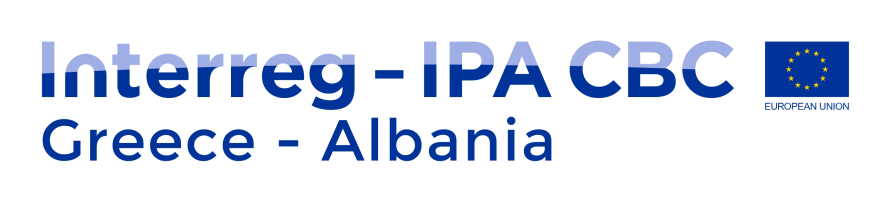 ΔΗΜΟΤΙΚΗ ΕΠΙΧΕΙΡΗΣΗ              ΥΔΡΕΥΣΗΣ ΑΠΟΧΕΤΕΥΣΗΣ    ΗΓΟΥΜΕΝΙΤΣΑΣΕλευθερίας 746100Ηγουμενίτσα                               		Ηγουμενίτσα 07/11/2018Τηλ. 2665 0 23223						Αρ. Πρωτ.:      4646Fax: 2665 0 28910Email: deyahg@otenet.grΠΡΟΥΠΟΛΟΓΙΣΜΟΣ ΠΡΟΣΦΟΡΑΣΤΙΤΛΟΣ «Προμήθεια, εγκατάσταση και θέση σε λειτουργία εξοπλισμού απομακρυσμένης ανάγνωσης μετρήσεων για την βελτιστοποίηση της διαχειριστικής λειτουργίας των μεγάλων καταναλώσεων και μείωση του Μη Ανταποδοτικού Νερού, σε επιλεγμένες θέσεις του δικτύου ύδρευσης αρμοδιότητας της Δ.Ε.Υ.Α. Ηγουμενίτσας» στο πλαίσιο του έργου «Networking for Reciprocal Safe Cross Border Water Supply towards a Worth Living Environment - SaveSafeWater» - Δικτύωση για αμοιβαία ασφαλή διαχείριση υδατικών πόρων σε διασυνοριακό επίπεδο , με απώτερο σκοπό την εξασφάλιση ενός αξιοβίωτου περιβάλλοντοςτου Διασυνοριακού Προγράμματος Συνεργασίας Interreg-IPA II Cross Border Cooperation PROGRAMME «Greece-Albania 2014-2020»Τεχνική Υπηρεσία -  Δ.Ε.Υ.Α. ΗΓΟΥΜΕΝΙΤΣΑΣΝοέμβριος 2018ΠΡΟΥΠΟΛΟΓΙΣΜΟΣ ΠΡΟΣΦΟΡΑΣΗΓΟΥΜΕΝΙΤΣΑ,  …/…/ 2018Ο ΠΡΟΣΦΕΡΩΝΑ/ΑΠεριγραφή ΕίδουςΤεμάχιαΤιμή μονάδας (€) Μερικό σύνολο
(€)1Προμήθεια, εγκατάσταση και θέση σε λειτουργία υδρομετρητή DN15 εντός τσιμεντένιου φρεατίου, με ενσωματωμένη διάταξη επικοινωνίας και ασφάλεια4892Προμήθεια, εγκατάσταση και θέση σε λειτουργία υδρομετρητή DN20 εντός τσιμεντένιου φρεατίου, με ενσωματωμένη διάταξη επικοινωνίας και ασφάλεια563Προμήθεια, εγκατάσταση και θέση σε λειτουργία υδρομετρητή DN25 εντός τσιμεντένιου φρεατίου, με ενσωματωμένη διάταξη επικοινωνίας και ασφάλεια564Προμήθεια, εγκατάσταση και θέση σε λειτουργία υδρομετρητή DN40 εντός τσιμεντένιου φρεατίου, με ενσωματωμένη διάταξη επικοινωνίας και ασφάλεια85Προμήθεια και παραμετροποίηση φορητής μονάδας ανάγνωσης των μετρούμενων τιμών και επικοινωνίας με την βάση δεδομένων με ενσωματωμένο λογισμικό επικοινωνίας και συλλογής δεδομένων16Προμήθεια και παραμετροποίηση του λογισμικού ανάγνωσης και διαχείρισης των μετρούμενων τιμών/ εκπαίδευση του προσωπικού της Υπηρεσίας στη λειτουργία του λογισμικού.1ΣΥΝΟΛΟ ΣΥΝΟΛΟ ΣΥΝΟΛΟ ΣΥΝΟΛΟ Φ.Π.Α. (24%) Φ.Π.Α. (24%) Φ.Π.Α. (24%) Φ.Π.Α. (24%) ΓΕΝΙΚΟ ΣΥΝΟΛΟ  ΓΕΝΙΚΟ ΣΥΝΟΛΟ  ΓΕΝΙΚΟ ΣΥΝΟΛΟ  ΓΕΝΙΚΟ ΣΥΝΟΛΟ  ΕΥΡΩ (ολογράφως) ΕΥΡΩ (ολογράφως) ΕΥΡΩ (ολογράφως) ΕΥΡΩ (ολογράφως) ΕΥΡΩ (ολογράφως) 